If the Box.com page is blank when you access it, follow these steps to view data. First click on any of the District links: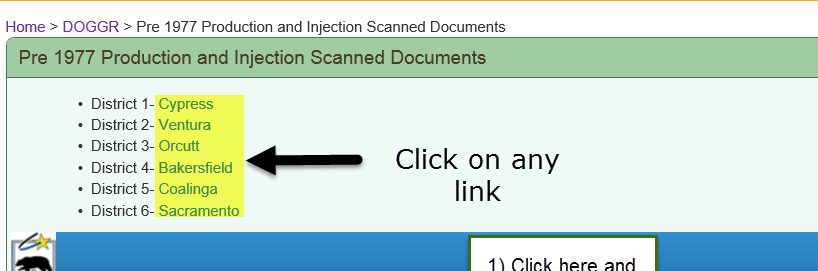 If you find yourself on a box.com page that is blank, click the cog in the upper right hand corner: 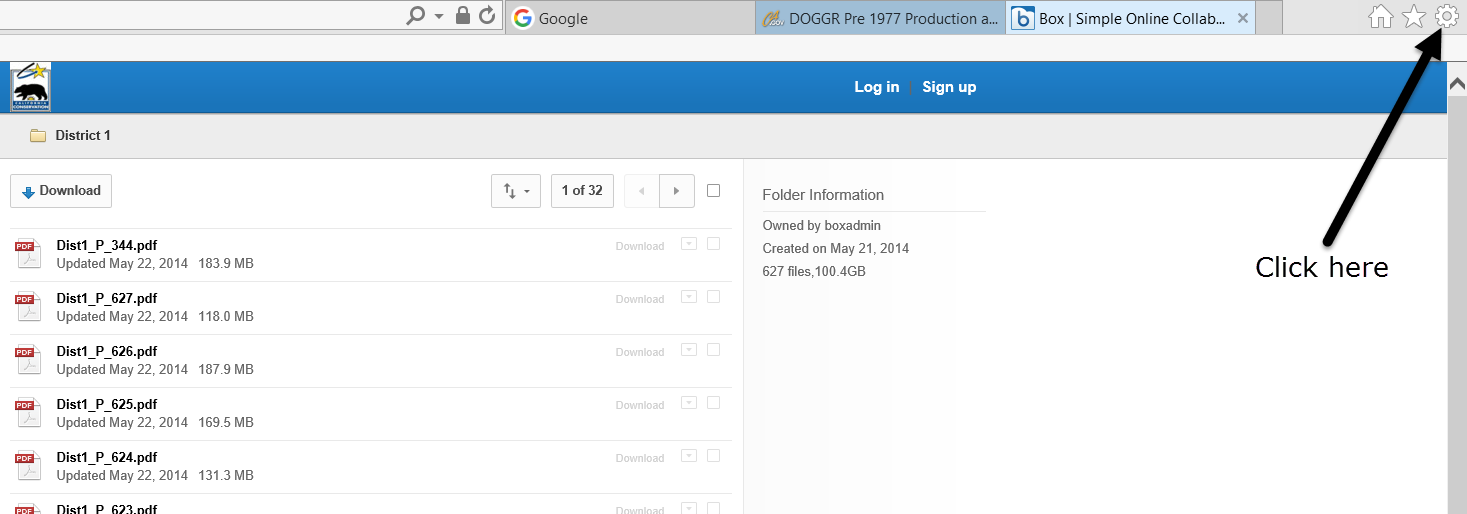 From the expanded menu, select Internet options: 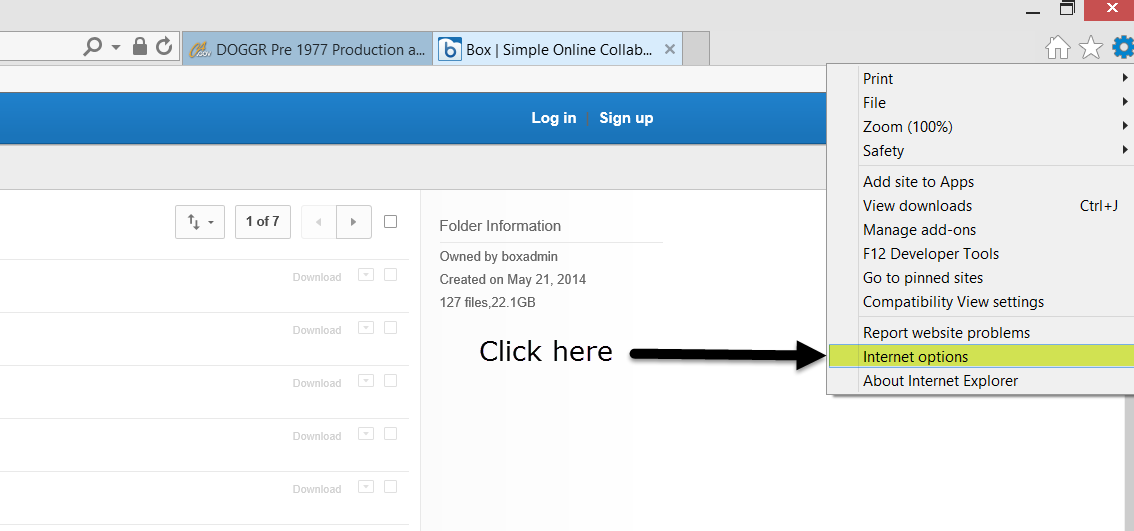 When the Internet Options pop-up appears, click on the Security tab:                              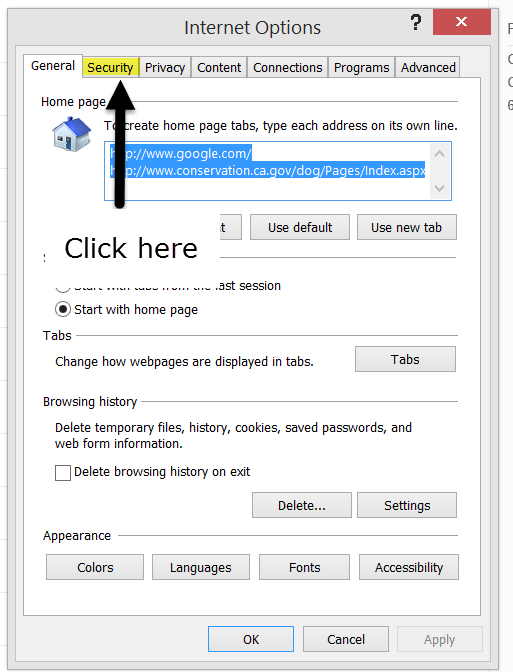 From the Security tab, click on Trusted sites and then on Sites:                                            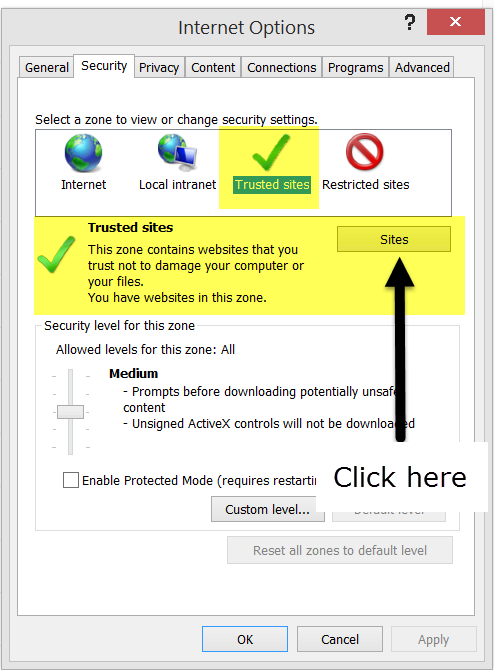 To add all Box.com webpages, you will need to type https://*.box.com into the address box and click Add: 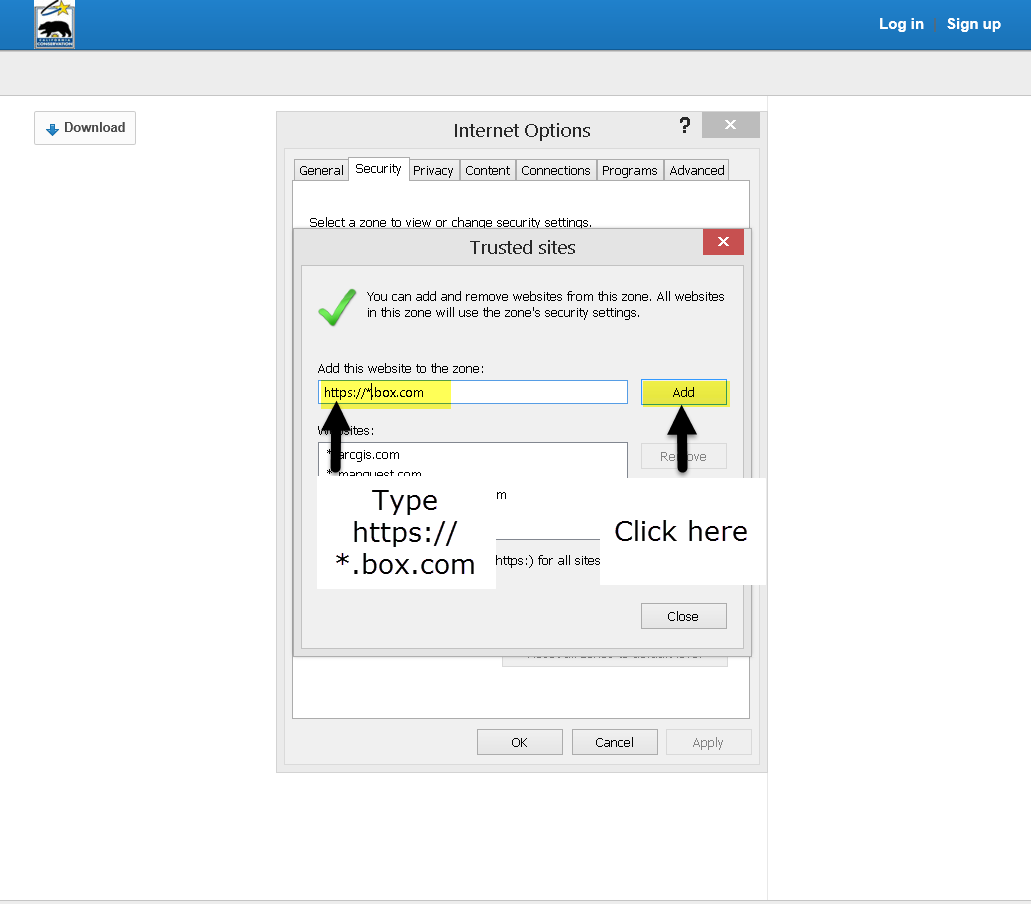 Exit out of and restart your browser.  You should be able to access box.com now, and if not, contact the DOGGR webmaster at: DOGGRwebmaster@conservation.ca.gov 